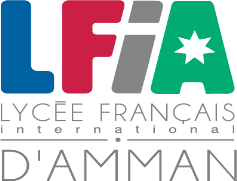 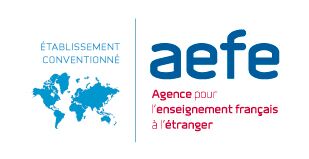 Dossier de CandidatureRÉSIDENT       Poste sollicité : …Documents à fournirJustificatif de résidence prouvant que vous êtes domicilié en Jordanie
Ou contrat de travail du conjoint ou de la conjointe dans le cas où vous bénéficiez du suivi de conjoint
Ou justificatif de résidence du conjoint ou de la conjointe dans le cas où vous bénéficiez d’un rapprochement de conjoint Avis de titularisation dans le corps des enseignants du ministère de l’Éducation nationale françaisNotice individuelle AEFE signée par le candidat et visée par le chef d’établissement (signature et cachet en dernière page de la notice)Formulaire d’informations pour l’établissement Copie du dernier arrêté de promotionCopies des deux derniers rapports d’inspection si existantCopie de la dernière notation administrative (sauf personnel du 1er degré n’ayant jamais exercé dans le réseau AEFE)Curriculum Vitae et synthèse IprofLettre de motivation manuscrite d’une pageCopie des diplômes ou qualifications obtenuesCopie du passeport et du livret de familleUn extrait de casier judiciaireRenseignements personnelsNOM PrénomCandidat double ? Si oui, NOM prénom conjointDate de naissanceLieu de naissanceNationalité(s)État civilEnfantsNuméro de téléphoneEmailRenseignements professionnelsIntitulé du posteAcadémieÉchelonNote administrative (si disponible)Note pédagogique (si disponible)DiplômesAnnée du concours PE/CAPESPoste actuel / depuis leNUMEN (si disponible)Date de titularisation